ACTIVIDAD PERSONAL 4Indique la fracción decimal que se representa en cada imagen, luego conviértela a número decimal.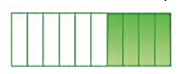 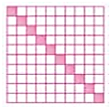 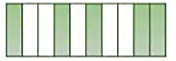 ____________________             ____________          ____________________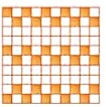 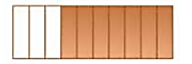 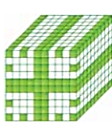 ______________               _____________________            _________________         Figura 26Escriba cada fracción como número decimal, ubícalo en la tabla posicional e indica cómo se leeTabla 4Convierta cada fracción decimal a número decimal.Tabla 5 Completar la siguiente tabla clasificando cada número decimal.Tabla 6Escriba las siguientes fracciones en forma de número decimales. Escriba los siguientes números en forma de fracción.Completar la tabla.Tabla 7Lea y resuelva. La ballena azul es quizás el animal más grande del planeta. La longitud de una ballena azul puede alcanzar los  metros. Su peso es aproximadamente de  toneladas.¿Cuál es la longitud de la ballena azul expresada como un decimal?a. b. c. d. ¿Cuál es el peso de la ballena azul expresada como una fracción?¿Qué clase de decimal es la longitud de la ballena azul?a. Exactob. Puroc. Mixtod. FinitoÁREA:  MATEMATICASÁREA:  MATEMATICASÁREA:  MATEMATICASDOCENTE: DOCENTE: ASIGNATURA: MATEMÁTICAS, GEOMETRÍA Y ESTADISTICAASIGNATURA: MATEMÁTICAS, GEOMETRÍA Y ESTADISTICAASIGNATURA: MATEMÁTICAS, GEOMETRÍA Y ESTADISTICAESTUDIANTE:ESTUDIANTE:GRADO: CICLO IIIMÓDULO: 3ANEXO: 4TIEMPO:FECHA: ____/ ____ / ____…CentenasDecenasUnidades,DécimasCentésimasMilésimas…Fracción decimalNúmero Decimal1,70,320,0410,07NÚMEROCLASEFracciónDecimalClasificación decimal-45,440,43